  Medication issued from Stock Form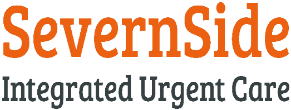 Form to be completed by the Clinicians dispensing medication from our stock supplies, please return this form the HOST to placed in black post box at the end of the shift. Date Base Host NameCase numberMedication (please print)StrengthAmount (e.g. 1 box)TabletSuspension Injection Clinician Printed Name Clinician Signature